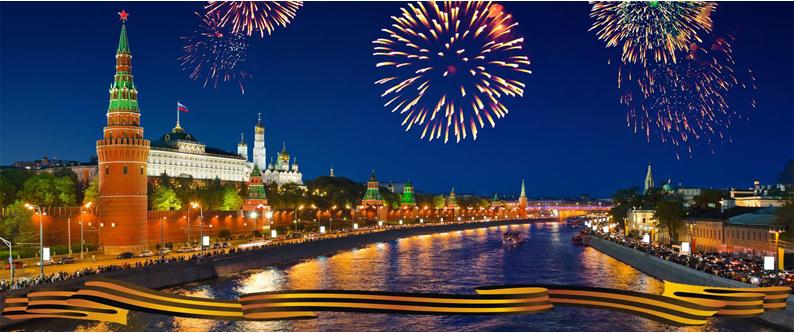 ПОЛОЖЕНИЕо проведении традиционного турнира по художественной гимнастике «Весна победы»посвященному 71годовщине победы в Великой Отечественной войне 1941-1945г.г.ЦЕЛИ  И  ЗАДАЧИ:- популяризация и дальнейшее развитие художественной гимнастики,- выявление сильнейших гимнасток,- повышение спортивного мастерства,- обмен опытомВРЕМЯ  И  МЕСТО  ПРОВЕДЕНИЯ. 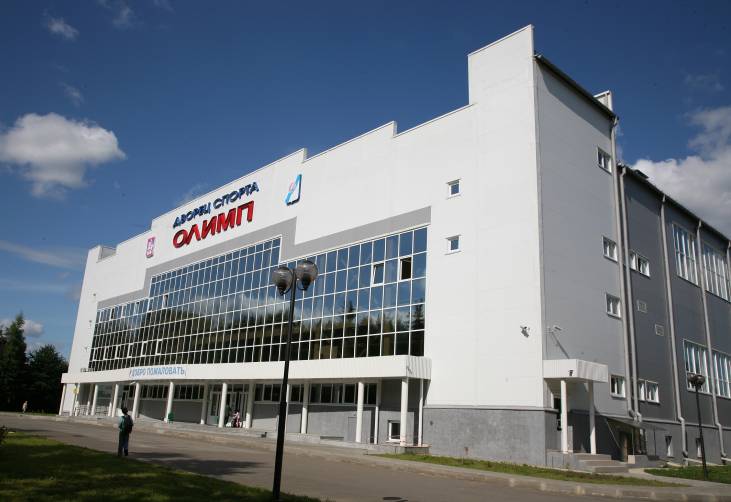   Соревнования проводятся в г. Ивантеевке в спортивном комплексе «ОЛИМП» по адресу:   Это современный спортивный комплекс, принимающий за год более 60 соревнований, в том числе международного уровня, соответствующий всем нормам организации и безопасности проведения культурно-массовых спортивных мероприятий.   Во Дворце спорта «Олимп» есть кафе с вкусными домашними обедами по доступным ценам.Блюда русской и европейской кухни, супы из мяса, диетические и вегетарианские блюда,  приготовленные квалифицированными поварами. День приезда команд 14.05.16 г. РУКОВОДСТВО  И  ПРОВЕДЕНИЕ.  Общее руководство и проведение соревнований Непосредственное проведение соревнований возлагается на главную судейскую коллегию.ПРОГРАММА  СОРЕВНОВАНИЙ.Групповые упражнения:Категория А2009 г.р. и моложе– III юношеский разряд б/п (2 попытки)2008 - 2009 г.р. – II юношеский разряд б/п, вид на выбор2007 – 2008 г.р. – I юношеский разряд б/п, предмет на выбор2006 – 2007 г.р. – III разряд б/п, предмет на выбор2005 – 2006 г.р. – II разряд 2 предмета на выбор2004 – 2005 г.р. – I разряд  2 вида2003 – 2001 г.р. – КМС (5 мячей, 5 лент)         2000 г.р. и старше – МС (5 лент, 2 обруча и 3 пары булав)                                                                                  Категория В          2008-2009г.р. – б/п          2007-2008г.р. – б/п          2006-2007г.р. -  б/п          2005-2006г.р. – один вид          2004-2005г.р. – один вид          2003-2001г.р. – один вид          2000г.р. и старше – один вид         Победители в соревнованиях определяются по наибольшей сумме баллов в каждой  категории. Гимнастки выступающие в индивидуальной программе и команды соревнующиеся в групповых упражнениях, занявшие 1-е, 2-е, 3-е место в многоборье награждаются медалями, призами и грамотами, 4-е, 5-е и 6-е место – призами и грамотами. Все участницы турнира награждаются поощрительными призами. СОСТАВ КОМАНДЫ.       1 судья, 1 тренер, количество гимнасток не ограниченно. Каждый клуб ОБЯЗАН предоставить 1 судью! ФИНАНСИРОВАВНИЕ.         Все расходы, связанные с участием спортсменов и тренеров в турнире за счет       командирующих организаций. Расходы по организации соревнований несет       «СК «КОМЕТА»ЗАЯВКИ.         Предварительные заявки на участие в турнире подаются по электронной почте kometagala@mail.ru      или cometagala@yandex.ru до 01 мая 2016 г.      Основная заявка на участие заверенная врачом подается по приезду команды в мандатную комиссию.ПРОЕЗД 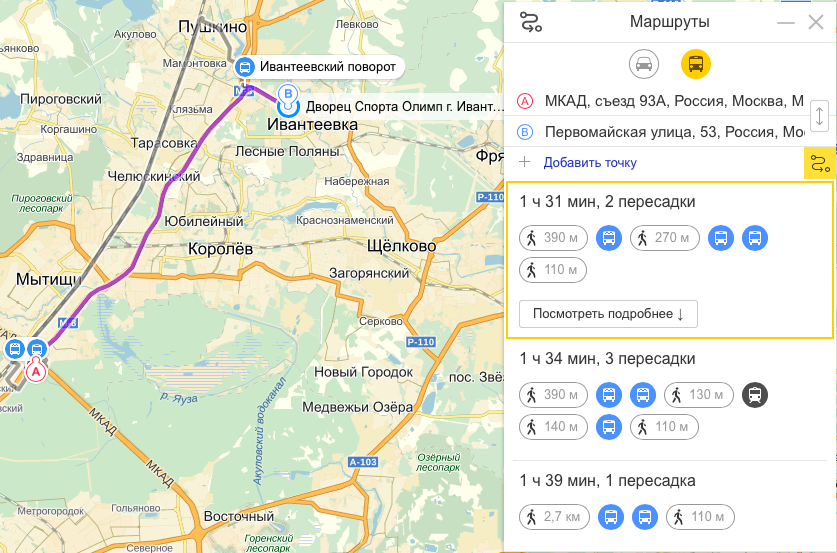  АДРЕС: г. Ивантеевка ул. Первомайская 51.10.  КОНТАКТНЫЕ  ТЕЛЕФОНЫт. 8 903 978 55 92, e-mail: kоmetagala@mail.ru  Протасова Галинат. 8 916 759 11 01 Владимирова Иринат. 8 929 664 81 49 Павличенко Сергей      Сайт: crgc.ru / художественная-гимнастика.рфДанное положение является официальным вызовом на соревнования.«УТВЕРЖДАЮ»Директор  «СК «КОМЕТА»________________Г.Р. Протасова«______»_______________2016 г.Год рожденияКатегория D(1-й год обучения)Категория С (2-й, 3-й год обучения)Категория ВКатегория А2011 и младшеБ/П ( 7 эл., D=2.7)Б/П ( 9 эл.)Б/ПБ/П2010Б/П ( 7 эл., D=2.7)Б/П ( 9 эл.)Б/ПБ/П+1 вид2009Б/П ( 7 эл., D=3.0)Б/П ( 9 эл.)Б/П+1 видБ/П+1 вид2008Б/П ( 7 эл., D=3.0)Б/П ( 9 эл.)Б/П+1 видБ/П+ вид2007 Б/П( 7 эл., D=3.0)Б/П ( 9 эл.)Б/П+1 вид2 вида2006Б/П ( 7 эл., D=3.0)Б/П ( 9 эл.)Б/П+1 вид2 вида2005Б/П ( 9 эл., D=4.0)Б/П ( 9 эл.)Б/П+1 вид2 вида2004Б/П ( 9 эл., D=4.0)Б/П+1 видБ/П+1 вид2 вида2003Б/П ( 9 эл., D=4.0)Б/П+1 видБ/П+1 вид2 вида20021 видБ/П+1 вид2 вида2 вида2001           1 вид     Б/П+1 вид2 вида2 вида2000 и старше1 видБ/П+1 вид2 вида2 вида